Application of on-site nitrogen generator (nitrogen generator) in oil and natural gas industry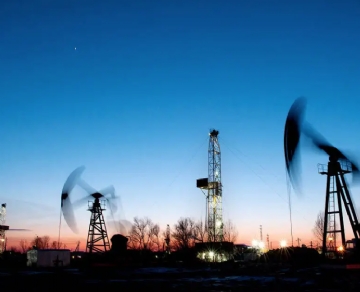 Because of its tasteless and non reactive characteristics， nitrogen has many uses in the oil and gas industry. From transporting materials through refinery pipelines to re pressurizing depleted oil wells to acting as a gas barrier to prevent explosion， the on-site nitrogen generator can increase production and improve the safety of the work site. The following are many of the benefits of a field nitrogen generator:Nitrogen generator can reduce downtime and increase production at the same timeThrough on-site nitrogen generators， companies in the oil and gas industry can produce their own nitrogen on demand， which can eliminate unnecessary downtime and improve productivity. In addition， the on-site nitrogen generator does not need to continuously deliver the nitrogen tank.The nitrogen generator can be easily moved or expandedAnother great benefit of on-site nitrogen generators for the oil and gas industry is that they can be easily moved from one location to another (fixed nitrogen generators can also be used if preferred). The nitrogen generator is fully automatic and only needs a power socket to start. They have a small amount of maintenance and simple operation. In addition， nitrogen generators can be expanded and / or upgraded in the future to help companies in the oil and gas industry grow as demand increases.Nitrogen generator makes the construction site saferSafety has always been a concern in the oil and gas industry. Using the on-site nitrogen generator， the safety problems can be greatly reduced in various situations requiring inert atmosphere. If this is not enough， the on-site nitrogen generator can also eliminate the need to handle and store high-pressure cylinders - another great benefit in this sensitive and sometimes dangerous environment.